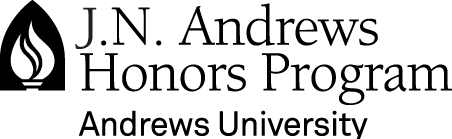 Proposal for Senior Honors ThesisHONS 497 Senior Honors Thesis	Credits 	(2 minimum required)Directions: Please return signed proposal to the Honors Office at least one week prior to your scheduled meeting with the Honors Council. This proposal must be accepted by Honors Council the semester before presentation.Student’s Name:Primary Advisor:Secondary Advisor:Thesis Title:Local Phone:	Email:Targeted Semester for Poster/Final Thesis:Expected Semester of Graduation:Provide goals and brief description of your project or research.Outline your methodology. Please be specific. How does this achieve your goals and how reliable is it?Explain in what sense your project is original, unique, or beyond normal senior expectations. How does it relate to current knowledge in the discipline?Include a substantive annotated bibliography of similar or related work.Provide a statement of progress to date and list the research methods coursework completed.Department Chair ApprovalThis student’s performance in his/her major field is acceptable.He/she has completed the requisite research methods coursework for the research to be pursued.I understand that he/she plans to graduate with Honors.  Department Chair (signature required)Research Advisor ApprovalI have read and support this proposal:	 	                                                                                                                              Primary Advisor (signature required)I have read and support this proposal:	 	                                                                                                                              Secondary Advisor (signature required)If human subjects or if live vertebrate animals are involved, evidence of approval from the Institutional Review Board or an Animal Use Committee is needed through the campus scholarly research offices (Ext. 6361).1